MATKOVA SPRAVA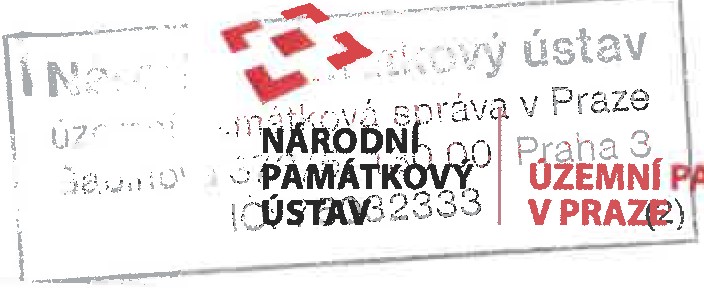 Smlouva číslo:	""-1k // t:7	7' -..7NPlÍ-ÚPS/ ,f lf?/20 /cf'Dodatek č. Ske smlouvě o dílo č. NPÚ-ÚPS Praha/2003H1160104/2016 (dále jen smlouva), uzavřený dle příslušných ustanovení občanského zákoníkumezi smluvními stranamiNárodní památkový ústav státní příspěvková organizaceIČ0: 75032333,DIČ:  CZ75032333se sídlem Valdštejnské nám. 3, 118 01 Praha 1- Malá Stranazastoupený Mgr. Dušanem Michelfeitem, ředitelem územní památkové správy v Praze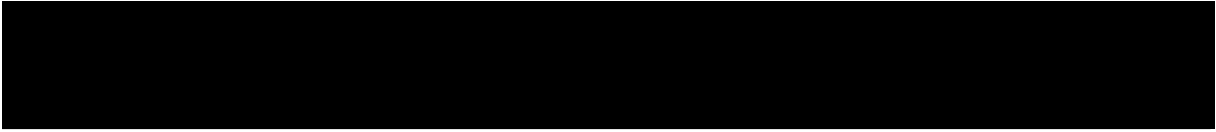 Doručovací adresa:Národní památkový ústavúzemní památková správa v Praze Sabinova 373/5,130 00 Praha 3Osoba oprávněná k jednání ve věcech smluvních: Osoba oprávněná k jednání ve věcech technických: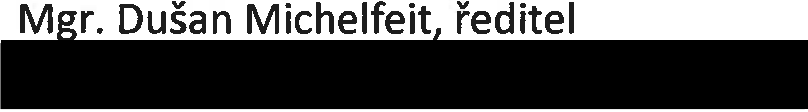 (dále jen „Objednatel" na straně jedné)aProjektový ateliér pro architekturu a pozemní stavby, spol.s r. o. se sídlem: Bělehradská 199/70, 120 00 Praha 2IČO: 45308616 DIČ: CZ45308616zastoupený: Ing. arch. Tomášem šantavým (dále jen  „zhotovitel" na straně  druhé)PREAMBULESmluvní strany uzavírají tento dodatek s ohledem na požadované transparentní dokladování důvodů termínu skutečného odevzdání části díla pro poskytovatele dotace.I.Na základě  článku  14. 3. Smlouvy o dílo č. NPÚ-ÚPS  Praha/2003H1160104/2016, uzavřené  dne5. 9. 2016, ve znění dodatků č.  1, 2, 3 a 4 ke smlouvě, se smluvní strany dohodly na následujícím dodatku.""•>NÁRODNÍPAMÁTKOVÝ	ÚZEMNÍ PAMÁTKOVÁ SPRÁVAÚSTAV	V PRAZEli.l. Smluvní strany shodně konstatují, že zhotovitel odevzdal předprojektovou přípravu  a projektovou dokumentaci pro stavební povolení v termínu 13. l. 2017, pravomocné stavební povolení měl dle smlouvy odevzdat dne 20. 2. 2017, odevzdáno bylo 6. 9. 2017. Smluvní strany konstatují,že s ohledem na důvody uvedené níže nepovažují odevzdání stavebního povolení za odevzdání pozdní. Podle čl. 4.3 byl termín 20. 2. 2017 stanoven za předpokladu dodržení zákonných lhůt dle správního řádu a aktivní činnosti zhotovitele. Zhotovitel včas řešil zahájení stavebního řízení tak, aby uvedený termín splnil.Důvodem    pro   odevzdání   pravomocného    stavebního    povolení   v termínu   uvedeném v předchozím článku byly nové objektivní skutečnosti, které nastaly či vznikly v průběhu realizace díla a zhotovitel je nemohl vlastní vůlí ani činností ovlivnit. Smluvní strany se vzájemně o těchto nových skutečnostech a vlivu třetích stran průběžně informovaly a věděly o nich, nicméně v době uzavření smlouvy je nebylo možné předem rozumně předvídat. Jednalo se zejména o následující skutečnosti:nutnost  nepředpokládaných  stavebních  úprav  v souvislosti  s úpravou  elektrorozvodů v objektu Purkrabství, kdy bylo zjištěno, že tato změna vyžaduje stavební úpravy do konstrukcí navazujícího sklepa na sklep přilehlý k východní stěně Purkrabství, čímž došlo ke změně rozsahu díla.nutnost  nalezení  nové  trasy  přípojky  nízkého  napětí  s  kapacitou  500  A  pro  hrad v důsledku zamítavého vyjádření ČEZ Distribuce a. s., ze dne 10. 2. 2017. Vybudování nové trafostanice s kapacitou SOOA na pozemku p.p.č. 13/2 plánované v rámci předprojektové přípravy muselo být nahrazeno trasou s napojením na stávající distribuční trafostanici na pozemku st.p.č. 249 a tím muselo být rozšířeno zpracování projektové dokumentace. Trasa byla před zpracováním projektové dokumentace předběžně s ČEZ Distribuce a.s. projednána a odsouhlasena, ale následně k již zpracované projektové dokumentaci stanoviskem zamítnuta.nutnost úprav projektové dokumentace pro stavební povolení a žádosti o stavební povolení v důsledku zamítavého vyjádření ČEZ Distribuce a.s. a požadavku stavebního úřadu na vyjmutí části,týkající se přípojky nízkého napětí z žádosti.nutnost úprav a doplnění žádosti o stavební povolení na základě nových požadavků ze strany dotčených orgánů státní správy, přičemž podání některých žádostí bylo možné až' po obdržení jiných stanovisek  (např. vynětí zemědělského  půdního fondu, výjimka  na stavbu 50 m od lesa - možno podat až po obdržení stanoviska Lesů ČR či výjimka pro stavbu v chráněné oblasti - možno podat až po vynětí zemědělského půdního fondu). zahájení správního řízení ze strany správy CHKO český kras dne 29. 3. 2017 pro stavby v CHKO (nová elektrická přípojka - viz výše a navrhované vedení kanalizace) a nařízení místního šetření na místě dne 20. 4. 2017. Z tohoto řízení vzešla nutnost zajistit náhradní vletový  otvor  pro . kriticky  ohrožený  druh  netopýra  (vrápence  malého)  a  v důsledku nařížení . místního šetření pak došlo k dalšímu prodloužení řízení. Řízení bylo ukončeno vydáním výjimky pro stavbu v CHKO až dne 2. S. 2017.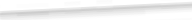 ·""">NÁRODN(	IAMÁTKOVÝ	0ZEMN( PAMÁTKOVÁ SPRÁVAUSTAV	V PRAZEIll.Touto změnou nedochází ke změně povahy veřejné zakázky.IV.Závěrečná  ustanoveníDodatek č. 5 byl sepsán ve dvou identických vyhotoveních. Každá ze smluvních stran obdržela po jednom vyhotovení.Účastníci prohlašují, že tento dodatek č. 5 uzavřeli podle své pravé a svobodné vůle prosté omylů, nikoliv v tísni, a že vzájemné plnění dle tohoto dodatku č. 5 není v hrubém nepoměru. Dodatek č. 5 je pro obě smluvní strany určitý a srozumitelný.Ostatní ujednání smlouvy o dílo č. NPÚ-ÚPS Praha/2003H1160104/2016 ve znění dodatku č. 1, dodatku č. 2, dodatku č. 3. a dodatku č. 4 zůstávají v platnosti beze změn.Tento dodatek č. 5 nabývá platnosti dnem jeho podpisu oběma smluvními stranami a účinnosti dnem uveřejnění v registru smluv dle zákona č. 340/2015 Sb., o zvláštních podmínkách účinnosti některých smluv, uveřejňování těchto smluv a o registru smluv (zákon o registru smluv).S. Informace k ochraně osobních údajů jsou ze strany Národního památkového ústavu uveřejněny na webových stránkách www.npu.cz v sekci „Ochrana osobních údajů".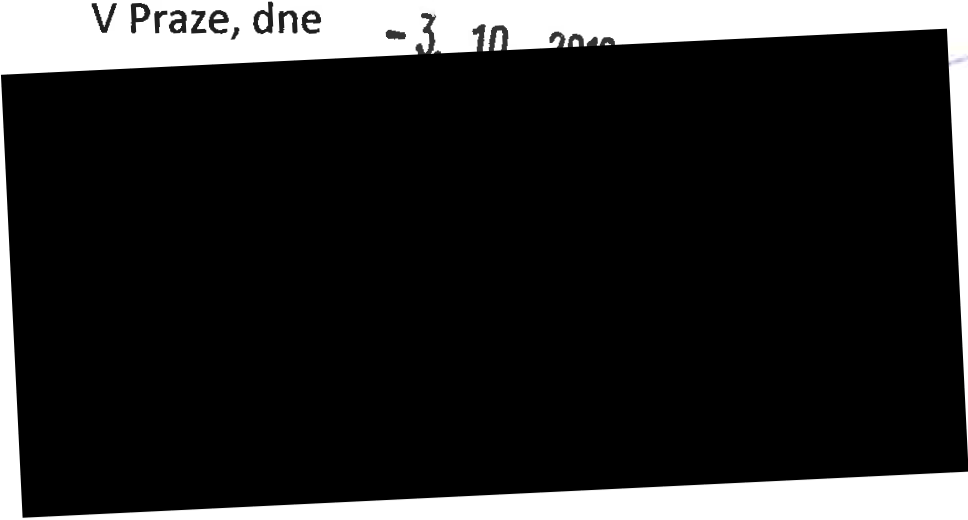 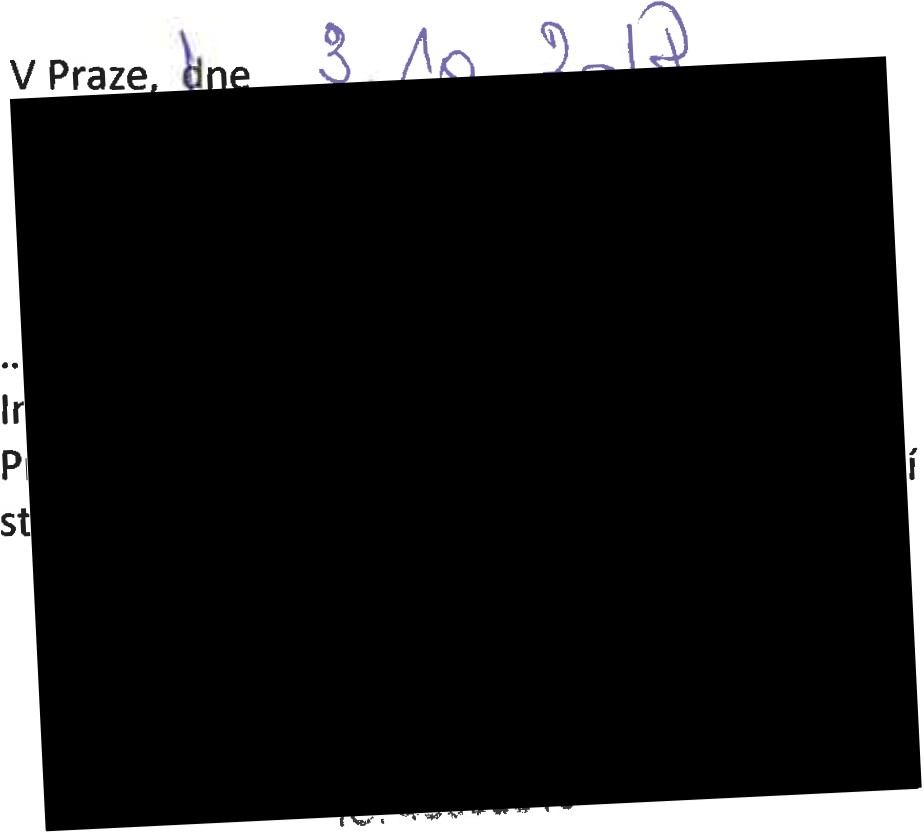 3